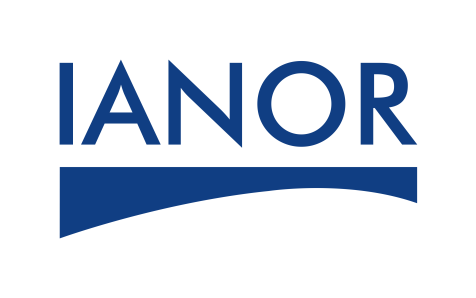 FICHE FORMATIONRevue de la direction et Revue de processusRevue de la direction et Revue de processusRevue de la direction et Revue de processusOBJECTIFS  Comprendre les exigences des normes  concernant la revue de direction.Comprendre que la revue de direction est  un outil pour mesurer la performance du système et del’améliorer.Comprendre que la revue de processus est  un outil pour améliorer le processusComprendre les exigences des normes  concernant la revue de direction.Comprendre que la revue de direction est  un outil pour mesurer la performance du système et del’améliorer.Comprendre que la revue de processus est  un outil pour améliorer le processusPROGRAMMELe cadre normatif de la revue de direction  La revue de processus-explicationLes objectifs de la revue de direction et Revue de processusLa planification des revuesLa mise en œuvre :L’atelier sur la planification/préparation de la revue de direction :Ordre du jourLes informations et donnes à préparerQuestions à poser Rôle des acteurs et des participants L’atelier sur la tenue des revuesTraitement de chaque point de l’ordre de jourConclusionsRecommandationsDécisions Formaliser le PV de la revue de direction.Le cadre normatif de la revue de direction  La revue de processus-explicationLes objectifs de la revue de direction et Revue de processusLa planification des revuesLa mise en œuvre :L’atelier sur la planification/préparation de la revue de direction :Ordre du jourLes informations et donnes à préparerQuestions à poser Rôle des acteurs et des participants L’atelier sur la tenue des revuesTraitement de chaque point de l’ordre de jourConclusionsRecommandationsDécisions Formaliser le PV de la revue de direction.Public concernéReprésentant de la direction, les pilotes des processus, les responsables des structuresReprésentant de la direction, les pilotes des processus, les responsables des structuresVolume horaire18 heures soit trois (03) jours à raison de 6 heures/Jour18 heures soit trois (03) jours à raison de 6 heures/JourEVALUATIONLe formateur assistera à l’évaluation à chaud.Le formateur assistera à l’évaluation à chaud.LIVRABLES Support de cours électronique Attestation de formation IANOR.Support de cours électronique Attestation de formation IANOR.